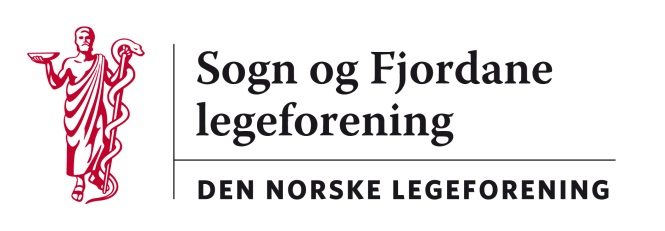 Referat frå styremøte   31. oktober 2012,  Skei hotell  kl  17-20Desse møtte:  Ola Arne Hjelle, Audun Osland Vik-Mo, Einar Hovlid		Leiv Erik Husabø, Ronny Cassell.  Dessutan  Rune Larsen.Sak  37/12:	Godkjenning av referatet  frå styremøte  23. august 2012				Vedtak:  referatet godkjent.Sak  38/12:	Nytt frå styremedlemene		Drøftingssaker:  Kvalitetsprosjekt med  3 legekontor i fylket.  Utfordringar		med omlegging til søknadsbasert turnus. Rekruttering av legar.  Forskrift 		om legevakt.Sak  39/12	Nytt frå styret i Helse Førde og Helse Vest		Rune Larsen innleia til drøfting om aktuelle saker.Sak  40/12	Evaluering av  haustmøtet  2012		Gjennomgåande god evaluering. Forsøke å få til årsmøtekurs neste år.Sak  41/12	Andrer saker:		Søknad frå allmennlege Brede Skorve om praksiskompensasjon ved 			deltaking på tillitsvald-kurs.  Vedtak: Innvilga 		Søknad om sponsormidlar til Bal Medicorum Trondheim. Vedtak: Avslag		Neste styremøte:   Torsdag   17/1-2013  kl 1700  Skei HotellLeiv Erik Husabøref